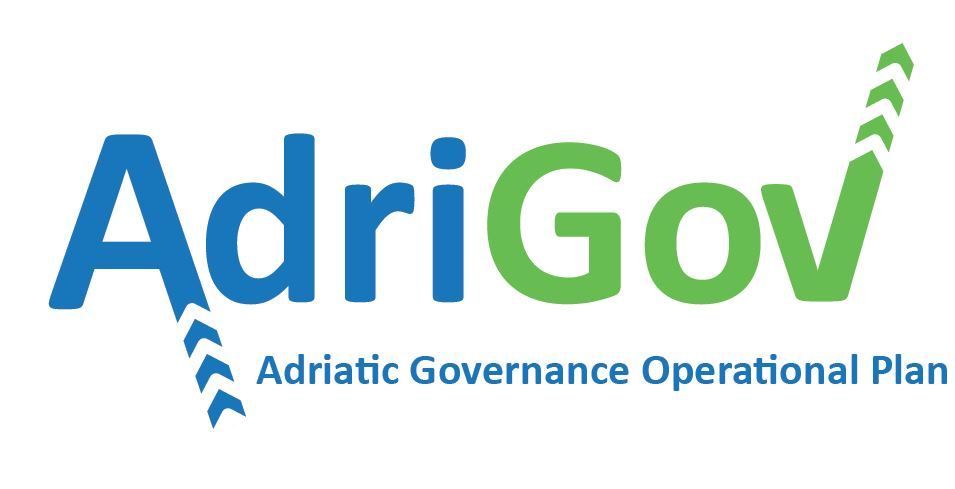 INTERAKTIVNA RADIONICA“Upravljanje projektnim ciklusom”30. rujan 2013. – 2. listopad 2013Centar za EU i međunarodnu suradnju                                    PRIJAVNI OBRAZACMolimo Vas da ispunjeni Prijavni obrazac pošaljete na fax + 385 (0)52 352 178ili na e-mail: antonija.babic@istra-istria.hr  najkasnije do 25. rujna 2013. godineIME I PREZIME: INSTITUCIJA:FUNKCIJA:ADRESA:TEL/FAX:E-MAIL: